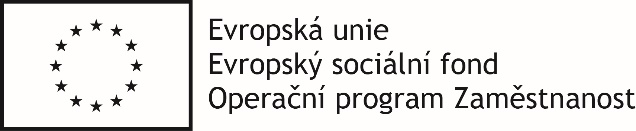 Potvrzení o absolvování Jméno a příjmenív rámci projektu reg. č. CZ.03.1.52/0.0/0.0/16_0xx/000xxxx úspěšně absolvoval/a kurzNázev vzdělávacího kurzu	konaný v termínu od: 	12. 03. 2017	do:	13. 03. 2017Časová dotace kurzu/počet hodin výuky:	X hodin celkemDélka kurzu:	X hodin celkem	Z toho  absolvoval/a:podporované vzdělávání:	 	teoretickou výuku v rozsahu 	X hodin         	praktickou výuku v rozsahu  	X hodin      	nepodporované vzdělávání:			jiná forma (samostudium, e-learning, stáž) v rozsahu 	X hodin                    Kurz byl ukončen ověřením získaných znalostí a dovedností v souladu s dokumentací k obsahu vzdělávacího kurzu a to formou …………………….	.........................................	.........................................	.......................................	Jméno a příjmení 	Jméno a příjmení	Jméno a příjmení	Název příjemce	Název externího vzdělávacího subjektu	Lektor/kaNázev vzdělávacího subjektu: